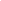 PrinceSIYABONGAEntry-Level NursePrinceSIYABONGAEntry-Level NursePrinceSIYABONGAEntry-Level NursePrinceSIYABONGAEntry-Level Nurse(+235) 123-4567PrinceSIYABONGAEntry-Level NursePrinceSIYABONGAEntry-Level NursePrinceSIYABONGAEntry-Level NursePrinceSIYABONGAEntry-Level Nurseprincesiyabonga@gmail.com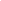 PrinceSIYABONGAEntry-Level NursePrinceSIYABONGAEntry-Level NursePrinceSIYABONGAEntry-Level NursePrinceSIYABONGAEntry-Level Nurse         Linkedin.com/in/prince.siyabongaPrinceSIYABONGAEntry-Level NursePrinceSIYABONGAEntry-Level NursePrinceSIYABONGAEntry-Level NursePrinceSIYABONGAEntry-Level Nurse47 Main Street, Pretoria, South Africa.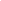 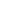 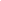 Dedicated healthcare professional passionate about saving lives and affecting positively the general well-being of individuals. Seeking to use my skills in a healthcare company to add value. Dedicated healthcare professional passionate about saving lives and affecting positively the general well-being of individuals. Seeking to use my skills in a healthcare company to add value. Dedicated healthcare professional passionate about saving lives and affecting positively the general well-being of individuals. Seeking to use my skills in a healthcare company to add value. Dedicated healthcare professional passionate about saving lives and affecting positively the general well-being of individuals. Seeking to use my skills in a healthcare company to add value. Dedicated healthcare professional passionate about saving lives and affecting positively the general well-being of individuals. Seeking to use my skills in a healthcare company to add value. Dedicated healthcare professional passionate about saving lives and affecting positively the general well-being of individuals. Seeking to use my skills in a healthcare company to add value. EDUCATIONEDUCATIONEDUCATIONEDUCATIONEDUCATIONEDUCATIONUNIVERSITY OF PRETROIA (2015–2019)Bachelor’s in NursingUNIVERSITY OF PRETROIA (2015–2019)Bachelor’s in NursingUNIVERSITY OF PRETROIA (2015–2019)Bachelor’s in NursingUNIVERSITY OF PRETROIA (2015–2019)Bachelor’s in NursingUNIVERSITY OF PRETROIA (2015–2019)Bachelor’s in NursingUNIVERSITY OF PRETROIA (2015–2019)Bachelor’s in NursingWORK EXPERIENCEWORK EXPERIENCEWORK EXPERIENCEWORK EXPERIENCEWORK EXPERIENCEWORK EXPERIENCESave a Life Hospital, Pretoria, South Africa	Nurse Intern, December 2018–presentProvided patient care, consistent with medical plan of care, for one to three patients.Accepted and oriented new patients to assigned unit.Prepared patients for transport to other hospital departments for testing; prepared patients for discharge.Prepared, distributed and administered medications prescribed by physiciansSave a Life Hospital, Pretoria, South Africa	Nurse Intern, December 2018–presentProvided patient care, consistent with medical plan of care, for one to three patients.Accepted and oriented new patients to assigned unit.Prepared patients for transport to other hospital departments for testing; prepared patients for discharge.Prepared, distributed and administered medications prescribed by physiciansSave a Life Hospital, Pretoria, South Africa	Nurse Intern, December 2018–presentProvided patient care, consistent with medical plan of care, for one to three patients.Accepted and oriented new patients to assigned unit.Prepared patients for transport to other hospital departments for testing; prepared patients for discharge.Prepared, distributed and administered medications prescribed by physiciansSave a Life Hospital, Pretoria, South Africa	Nurse Intern, December 2018–presentProvided patient care, consistent with medical plan of care, for one to three patients.Accepted and oriented new patients to assigned unit.Prepared patients for transport to other hospital departments for testing; prepared patients for discharge.Prepared, distributed and administered medications prescribed by physiciansSave a Life Hospital, Pretoria, South Africa	Nurse Intern, December 2018–presentProvided patient care, consistent with medical plan of care, for one to three patients.Accepted and oriented new patients to assigned unit.Prepared patients for transport to other hospital departments for testing; prepared patients for discharge.Prepared, distributed and administered medications prescribed by physiciansSave a Life Hospital, Pretoria, South Africa	Nurse Intern, December 2018–presentProvided patient care, consistent with medical plan of care, for one to three patients.Accepted and oriented new patients to assigned unit.Prepared patients for transport to other hospital departments for testing; prepared patients for discharge.Prepared, distributed and administered medications prescribed by physiciansChild Care NGO, Pretoria. Part time Volunteer, May 2017–November 2018Interacted with physician regarding patient’s conditions.Provided emotional support and patient education to patients and families.Bathed patients and changed their beds.Dressed and fed patients when necessary. Child Care NGO, Pretoria. Part time Volunteer, May 2017–November 2018Interacted with physician regarding patient’s conditions.Provided emotional support and patient education to patients and families.Bathed patients and changed their beds.Dressed and fed patients when necessary. Child Care NGO, Pretoria. Part time Volunteer, May 2017–November 2018Interacted with physician regarding patient’s conditions.Provided emotional support and patient education to patients and families.Bathed patients and changed their beds.Dressed and fed patients when necessary. Child Care NGO, Pretoria. Part time Volunteer, May 2017–November 2018Interacted with physician regarding patient’s conditions.Provided emotional support and patient education to patients and families.Bathed patients and changed their beds.Dressed and fed patients when necessary. Child Care NGO, Pretoria. Part time Volunteer, May 2017–November 2018Interacted with physician regarding patient’s conditions.Provided emotional support and patient education to patients and families.Bathed patients and changed their beds.Dressed and fed patients when necessary. Child Care NGO, Pretoria. Part time Volunteer, May 2017–November 2018Interacted with physician regarding patient’s conditions.Provided emotional support and patient education to patients and families.Bathed patients and changed their beds.Dressed and fed patients when necessary. KEY SKILLSKEY SKILLSKEY SKILLSKEY SKILLSKEY SKILLSKEY SKILLSMicrosoft Office, Electronic Health Records software, Customer Service Skills. Microsoft Office, Electronic Health Records software, Customer Service Skills. Microsoft Office, Electronic Health Records software, Customer Service Skills. Microsoft Office, Electronic Health Records software, Customer Service Skills. Microsoft Office, Electronic Health Records software, Customer Service Skills. Microsoft Office, Electronic Health Records software, Customer Service Skills. 